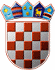            REPUBLIKA HRVATSKA
KRAPINSKO-ZAGORSKA ŽUPANIJA                       Ž U P A NKLASA: 311-01/23-01/44URBROJ: 2140-02-23-3Krapina, 19. srpanj 2023.Temeljem Odluke o dodijeli potpore za obrtna sredstva tradicijskim i umjetničkim obrtima (KLASA: 311-01/23-01/44, URBROJ: 2140-02-23-1 od 17.07.2023.) i članka 32. Statuta Krapinsko-zagorske županije (“Službeni glasnik Krapinsko-zagorske županije”,  broj 13/01, 5/06, 11/06, 14/09, 11/13, 13/18, 5/20, 10/21 i 15/21 – pročišćeni tekst), Župan Krapinsko-zagorske županije raspisujeNATJEČAJ
za dodjelu potpora tradicijskim i umjetničkim obrtima na području Krapinsko-zagorske županije1.PREDMET NATJEČAJAPredmet Natječaja je dodjela potpore tradicijskim i umjetničkim obrtima temeljem Pravilnika za dodjelu potpora tradicijskim i umjetničkim obrtima na području Krapinsko-zagorske županije, (“Službeni glasnik Krapinsko-zagorske županije” 14/22).2. KORISNICI POTPOREKorisnici potpore su:obrti koji obavljaju djelatnost na tradicijski način uporabom tradicijskih materijala i tehnologija, sukladno  Pravilniku o tradicijskim, odnosno umjetničkim obrtima   („Narodne novine“, broj  112/07).registrirani i posluju najmanje tri mjeseca prije podnošenja zahtjeva  za dodjelu bespovratne potpore za tradicijske i umjetničke obrte temeljem natječaja Krapinsko-zagorske županije ,koji su pozitivno poslovali u prethodnoj godini,imaju podmirene obveze prema državi i zaposlenicima,koji su namjenski opravdali bespovratna sredstva dobivena od strane Krapinsko-zagorske županije u prethodnom periodu.Potpore po ovom Pravilniku odobravaju se obrtnicima za obavljanje slijedećih pretežitih djelatnosti:3.NAMJENA POTPOREPotpore se odobravaju  za:kupnju  strojeva, opreme, alata i inventara za obavljanje osnovne djelatnosti,poboljšanje uvjeta rada radionice, uređenje poslovnog prostora (građevinski, instalacijski radovi, unutrašnje uređenje i opremanje-uredski namještaj),financiranje plaća,financiranje režijskih troškova i ostalih osnovnih troškova poslovanja (tzv. hladni pogon)zakup poslovnog prostora,knjigovodstvene usluge,nabava sirovina,podmirenje obveza prema dobavljačima i ostalih troškova tekućeg poslovanja,izlaganje na specijaliziranim sajmovima,izradu promidžbenog materijala,stručno osposobljavanje vlasnika i zaposlenih u obrtu,ishođenje uvjerenja o stjecanju statusa tradicijskog/umjetničkog obrta Hrvatske obrtničke komore.Potpore se ne mogu koristi za:za kupnju prometnih sredstava,porez na dodanu vrijednost, troškove carine, plaćanje kreditnih obveza prema dobavljačima, uvozne pristojbe i druge naknade,troškove opreme, usluga i radova koje isporučuju ili obavljaju partnerski povezani subjekti s podnositeljem prijave,potrošni materijal (kancelarijski materijal, sredstva za čišćenje i sl.).4.IZNOS POTPOREIznos pojedinačne potpore  iznosi   664 €  / 5.002,58  kn (fiksni tečaj konverzije 1 € = 7,53450 kn)Potpora se dodjeljuje jednokratno.5.POTREBNA DOKUMENTACIJAPrijava za dodjelu potpore mora sadržavati: Ispunjeni obrazac zahtjeva za dodjelu potpore (Prilog 1),Presliku obrtnice,Original potvrde Porezne uprave o nepostojanju duga ne starija od 30 dana od dan podnošenja zahtjeva ili potvrda Porezne uprave da je odobrena obročna otplata duga,Popunjena Izjava o korištenim potporama male vrijednosti (trebaju je ispuniti i podnositelji prijave koji nisu koristili državne potpore),  (Prilog 2) Popunjena Izjava o poveznim osobama (ispunjavaju podnositelji prijave koji imaju povezane osobe), (Prilog 3),Popunjena Skupna izjava, (Prilog 4).Krapinsko-zagorska županija će prije isplate sredstava provjeriti solventnost obrta.Po potrebi, nadležni upravni odjel za provođenje natječaja može zatražiti dodatnu dokumentaciju i dodatna objašnjenja.6.NAČIN I ROKOVI PODNOŠENJA ZAHTJEVAZahtjev za dodjelu potpore (Prilog 1) sa obrascima (Prilog 2, Prilog 3 i Prilog 4) sa dokumentacijom iz točke 5. ovog Natječaja  dostavlja se u zatvorenoj omotnici  preporučeno na adresu sa sljedećom naznakom: Krapinsko-zagorska županija,UO za gospodarstvo, poljoprivredu, turizam, promet i komunalnu infrastrukturu49000 KrapinaMagistratska 1Za Natječaj za  dodjelu potpora tradicijskim i umjetničkim obrtima na području Krapinsko-zagorske županijesa naznakom „NE OTVARAJ“ili osobno u pisarnicu Krapinsko-zagorske županije na istoj adresi.Vanjska omotnica mora sadržavati:  ime i prezime i adresu podnositelja zahtjeva.Natječaj sa  obrascima (Prilog 1., Prilog 2., Prilog 3 i Prilog 4)  biti će objavljeni na web stranici Krapinsko-zagorske županijeZahtjevi za dodjelu potpore po ovom Natječaju mogu se podnesti od dana objave do 02. kolovoza 2023. godine.7.SREDSTVAUkupno raspoloživa sredstva namijenjena dodijeli potpora tradicijskim i umjetničkim obrtima na području Krapinsko-zagorske županije za 2023. godinu iznose 26.500 € / 199.664,25 kn (fiksni tečaj konverzije 1 € = 7,53450 kn).Ž U P A NŽeljko KolarNKD2007.Pretežita djelatnost prema NKD 2007.Tradicijska djelatnost16.24Proizvodnja bačvaBačvar24.44Proizvodnja bakraBakrokotlar10.8932.99Proizvodnja ostalih prehrambenih proizvodaOstala prerađivačka industrijaLicitar32.12Proizvodnja nakita i srodnih proizvodaZlatar25.50Kovanje, prešanje, štancanje i valjanje metalaKovač23.41Proizvodnja keramičkih proizvoda za kućanstvo i ukrasnih predmetaLončar23.49Proizvodnja ostalih proizvoda od keramikeKeramičar 27.52Proizvodnja neelektričnih aparata za kućanstvo: peći i kaminaPečar-kermičar – izrada krušne peći30.99Proizvodnja vozila koje vuku životinjeKolar16.29Proizvodnja ostalih proizvoda od drva, proizvoda od pluta, slame i pletarskih materijalaSitar24.5Lijevanje metalaLjevač95.24Popravak i restauriranje namještaja i pokućstvaStolar koji se isključivo bavi restauriranjem16.29Proizvodnja ostalih proizvoda od drva, proizvoda od pluta, slame i pletarskih materijalaModel-stolar25.4032.9933.1147.70Proizvodnja oružja i streljivaOstala prerađivačka industrijaPopravak proizvoda od metalaTrgovina na malo ostalom robom u specijaliziranim prodavaonicamaPuškar-graver16.29Proizvodnja košarskih i pletarskih predmetaKošarPletar 15.12Proizvodnja putnih i ručnih torbi i sl., sedlarskih i remenarskih proizvodaTorbar, remenar, rukavičar15.20Proizvodnja obućePostolar10.7210.89Proizvodnja dvopeka, keksa i srodnih proizvoda; proizvodnja trajnih peciva, slastičarskih proizvoda i kolačaProizvodnja ostalih prehrambenih proizvodaMedičar32.99Ostala prerađivačka industrijaSvjećar13.20Tkanje tekstilaTkalac na tkalačkom stanu13.94Proizvodnja užadiUžar14.19Proizvodnja šešira i kapaKitničar32.20Proizvodnja glazbenih instrumenataGlazbalar32.9947.7547.78Ostala prerađivačka industrijaTrgovina na malo kozmetičkim i toaletnim proizvodima u specijaliziranim prodavaonicamaOstala trgovina na malo novom robom u specijaliziranim prodavaonicamaVlasuljar14.19.Proizvodnja ostale odjeće i pribora za odjeću Klobučar81.2Djelatnosti čišćenjaDimnjačar32.9947.78.95.29.Ostala prerađivačka industrijaOstala trgovina na malo novom robom u specijaliziranim prodavaonicamaPopravak ostalih predmeta za osobnu uporabu i kućanstvoKišobranar14.20Proizvodnja proizvoda od krznaKrznar96.09Ostale osobne uslužne djelatnostiPismoslikar23.13Proizvodnja šupljeg staklaStaklopuhački43.91Radovi na krovištuKrovopokrivač slamnatih krovova26.5295.25Proizvodnja satovaPopravak satova i nakitaUrar13.92Proizvodnja gotovih tekstilnih proizvoda, osim odjećePoplunar16.2932.40Proizvodnja ukrasa od drvaProizvodnja igara i igračakaLutkar14.13Proizvodnja ostale vanjske odjećeŠivanje po mjeri10.61Proizvodnja mlinarskih proizvodaMlinar43.3Samo oni građevinarski obrti koji posjeduje dopuštenje Ministarstva kulture RH za obavljanje poslova na zaštiti i očuvanju nepokretnim kulturnim dobrima u smislu izvođenja obrtničkih radovaGrađevinarski obrt 95.23Popravak obuće i proizvoda od kožePostolar